Exploring Distance Draw ways to get to each place.
Exploring Distance (cont’d)Playground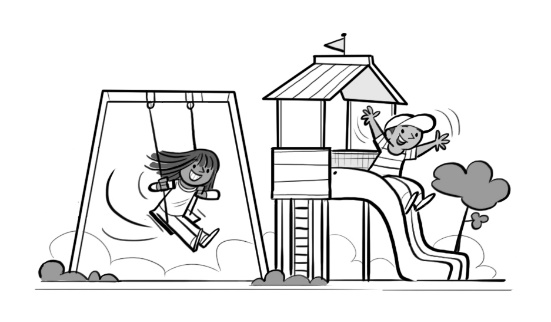 Zoo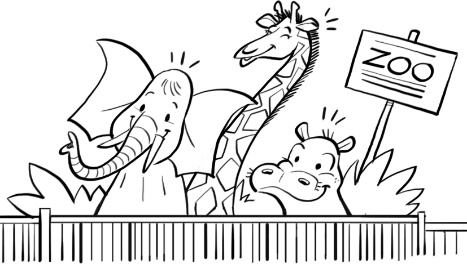 Library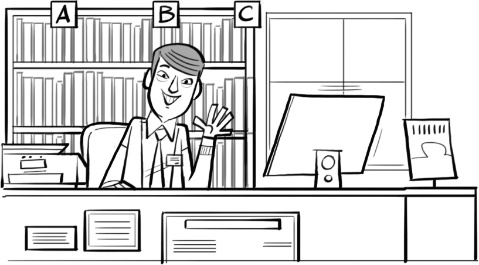 Campground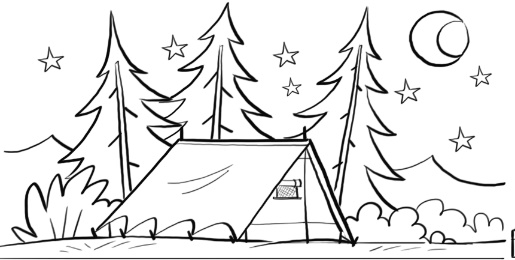 Grocery Store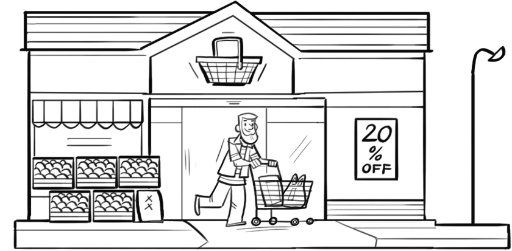 City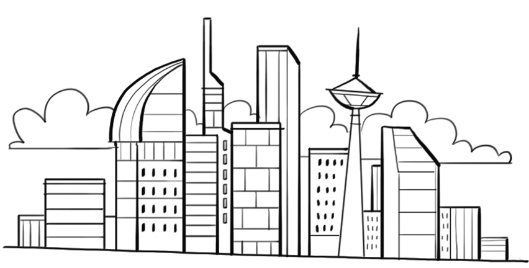 Tropical Island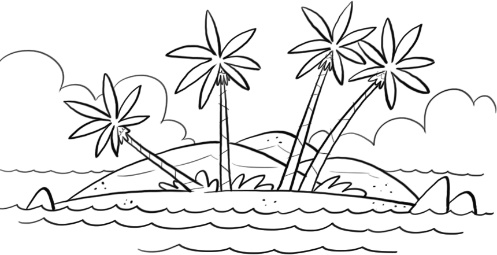 